Colombia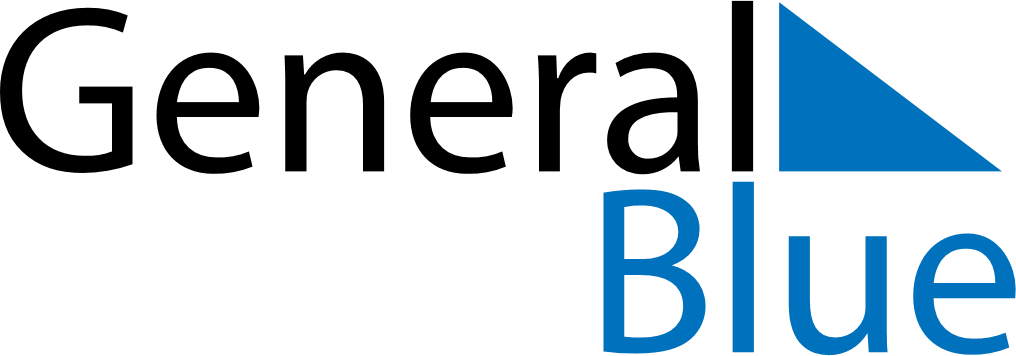 ColombiaColombiaColombiaColombiaColombiaColombiaColombiaApril 2021April 2021April 2021April 2021April 2021April 2021April 2021April 2021MondayTuesdayWednesdayThursdayFridaySaturdaySunday123456789101112131415161718192021222324252627282930May 2021May 2021May 2021May 2021May 2021May 2021May 2021May 2021MondayTuesdayWednesdayThursdayFridaySaturdaySunday12345678910111213141516171819202122232425262728293031June 2021June 2021June 2021June 2021June 2021June 2021June 2021June 2021MondayTuesdayWednesdayThursdayFridaySaturdaySunday123456789101112131415161718192021222324252627282930 Apr 1: Maundy ThursdayApr 2: Good FridayApr 4: Easter SundayMay 1: Labour DayMay 17: Ascension DayJun 7: Corpus ChristiJun 14: Sacred Heart